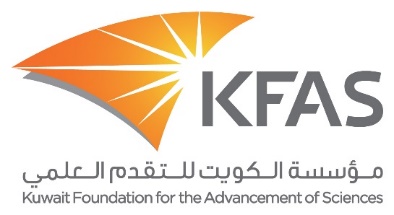 نموذج طلب المهمة العلميةScientific Mission Application Formيرجى تعبئة هذا النموذج طباعة أو بخط اليد وتوقيعه، وإرساله مع المرفقات المطلوبة إلى إدارة البحوث بمؤسسة الكويت للتقدم العلمي.Please note that all information on this application must be typed or clearly hand written, signed and sent to the Research Directorate at KFAS, along with the required attachments.المستندات المطلوبةخطاب من الإدارة العليا بجهة عمل المتقدمنموذج طلب المهمة العلميةصورة عن البطاقة المدنيةكتاب موقع ومختوم من الجهة المنظمة للمؤتمر تفيد بقبول البحث Acceptance letter (الدعوة لتقديم البحث)الورقة العلميةنسخة إلكترونية كاملة من البحث المقبولرسالة تفيد بموافقة جميع الباحثين المشاركين بالبحث المقبول (إن وجد) السيرة الذاتيةبرنامج المؤتمرنسخة من تذكرة السفر للمتقدم……………………………………………………………………………………………………….………………………………………………………………………………………………………………………………………………………….…………………………………………………................................................................................                   ذكر  Male ○    أنثى  Female  ○             ................................................................................…..…………………………………….....................................................................................................................                                               ……………………………………………………….……………………………………………………………………..……………………………..……………………………..……………………..……………..…...…………………………………………………..……………………………..……………………………..……………………..……………..…...................................................................................................... .................................................................................................................................................... ................................................... ............................................................................…......................................................................................................................................................................................................................................................................................................................................................................................................................…. ...........................................................................……............................................................................................................................................................................................................................................................................................................................................................................................................................................................................ .......... .......... .......... ........................................................... ...................................................................... .......... .......... .......... ........................................................... ......................................................................................…..………………………………………………….…………………………………………………………………………………………………………………………………….……………………………………………………………………………………………………………………………..……………………………..……………………………..……………....…………………………………………………………………………………………………………..……………………………………………………………………………………………………………….……………………………………………………………………………………………...…………………………………………………………………………………………………………..……………………………………………………………………………………………………………….…………………………………………………………………………………………… ...…………………………………………………………………………………………………………..……………………………………………………………………………………………………………….…………………………………………………………………………………………… ...…………………………………………………………………………………………………………..……………………………………………………………………………………………………………….…………………………………………………………………………………………… ...…………………………………………………………………………………………………………..……………………………………………………………………………………………………………….…………………………………………………………………………………………………………………………………………………………………………………………………………….……………………………………………………………………………………………………………………………..……………………………..……………………………..……………....…………………………………………………………………………………………………………..……………………………………………………………………………………………………………….……………………………………………………………………………………………...…………………………………………………………………………………………………………..……………………………………………………………………………………………………………….…………………………………………………………………………………………… ...…………………………………………………………………………………………………………..……………………………………………………………………………………………………………….…………………………………………………………………………………………… ...…………………………………………………………………………………………………………..……………………………………………………………………………………………………………….…………………………………………………………………………………………… ...…………………………………………………………………………………………………………..……………………………………………………………………………………………………………….……………………………………………………………………………………………○  No.                                                                                                                                  ○  لا○  Yes, the amount is:…. ……………………………………………………………………... ○  نعم، بمبلغ:From: …………….………………………………………………………………..………. الجهة:○  No.                                                                                                                                  ○  لا○  Yes, the amount is:…. ……………………………………………………………………... ○  نعم، بمبلغ:From: …………….………………………………………………………………..………. الجهة:اذكر تاريخ وإسم ومكان انعقاد آخر مؤتمر تم حضوره بالاستفادة من برنامج المهمات العلمية في المؤسسة:                                                                                    Mention when and where was your last benefit from scientific mission funding program thru KFAS:Date: ………………………………….............تاريخ      Place:  ……………………………………….المكان:اذكر تاريخ وإسم ومكان انعقاد آخر مؤتمر تم حضوره بالاستفادة من برنامج المهمات العلمية في المؤسسة:                                                                                    Mention when and where was your last benefit from scientific mission funding program thru KFAS:Date: ………………………………….............تاريخ      Place:  ……………………………………….المكان:○ check                                                                                                           شيك                  ○     ○ Transaction to Bank Name: ……………………………………………………………………...تحويل مالي إلى بنك:  ○                                                                      Branch: …………………………………………………………….فرع:                                                               Account No.: ……………………………………………………..…رقم الحساب:                            IBAN / Swift code: ……………………………………………….…الآيبان/ سويفت: ○ check                                                                                                           شيك                  ○     ○ Transaction to Bank Name: ……………………………………………………………………...تحويل مالي إلى بنك:  ○                                                                      Branch: …………………………………………………………….فرع:                                                               Account No.: ……………………………………………………..…رقم الحساب:                            IBAN / Swift code: ……………………………………………….…الآيبان/ سويفت: تعهدApplicant Declarationإقرار المتقدم بأن جميع المعلومات المذكورة أعلاه صحيحةكما أتعهد بإرجاع مبلغ دعم المؤسسة في حال عدم قيامي أو الغائي المشاركة في المهمة العلمية وذلك خلال شهر من تاريخ المؤتمر.The applicant acknowledges that all of the above information is correctI also undertake to refund to KFAS the amount received by me, in case of cancellation or non-participation within one month of the starting date of the conference.تعهدApplicant Declarationإقرار المتقدم بأن جميع المعلومات المذكورة أعلاه صحيحةكما أتعهد بإرجاع مبلغ دعم المؤسسة في حال عدم قيامي أو الغائي المشاركة في المهمة العلمية وذلك خلال شهر من تاريخ المؤتمر.The applicant acknowledges that all of the above information is correctI also undertake to refund to KFAS the amount received by me, in case of cancellation or non-participation within one month of the starting date of the conference.